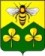 ДУМА САНДОВСКОГО МУНИЦИПАЛЬНОГО ОКРУГАТверской областиРЕШЕНИЕ26.09.2023                                             пгт Сандово                                                       №32	В соответствии с Федеральным законом от 25.12.2008 N 273-ФЗ "О противодействии коррупции", Федеральным законом от 06.10.2003 N 131-ФЗ "Об общих принципах организации местного самоуправления в Российской Федерации", Законом Тверской области от 15.07.2015 N 76-ЗО "Об отдельных вопросах, связанных с осуществлением полномочий лиц, замещающих муниципальные должности в Тверской области" Дума Сандовского муниципального округаРЕШИЛА:	1. Внести в решение Думы Сандовского муниципального округа от 30.09.2022 №33 «Об утверждении порядка увольнения (освобождения от должности) лиц, замещающих муниципальные должности в Сандовском муниципальном округе, в связи с утратой доверия» следующие изменения:	1.1. подпункт 1 пункта 1 Порядка дополнить словами «, за исключением случаев, установленных федеральными законами;»	1.2.  подпункт 2 пункта 1 Порядка слова «либо предоставления заведомо недостоверных или  неполных сведений» заменить словами «, предоставления заведомо неполных сведений, за исключением случаев, установленных федеральными законами, либо предоставления заведомо недостоверных сведений»;	1.3. пункт 15  Порядка изложить в следующей редакции:«15. Сведения об увольнении (о прекращении полномочий) лица в связи с утратой доверия за совершение коррупционного правонарушения, за исключением сведений, составляющих государственную тайну, подлежат включению в реестр лиц, уволенных в связи с утратой доверия (далее - реестр), сроком на пять лет с момента принятия акта, явившегося основанием для включения в реестр.».	2.Настоящее решение вступает в силу со дня его принятия, подлежит опубликованию в газете «Сандовские вести» и размещению на официальном сайте Сандовского муниципального округа в сети «Интернет» в разделе «Противодействие коррупции».Глава Сандовского муниципального округа                                                             О.Н. ГрязновПредседатель ДумыСандовского муниципального округа                                                                     О.В. СмирноваО внесении изменений в решение Думы Сандовского муниципального округа от 30.09.2022 №33